LAPORANSURVEI KEPUASAN MASYARAKATPENGGUNA LAYANAN PENGADILANDI PENGADILAN NEGERI SANGATTA( TRI WULAN I TAHUN 2021)Berdasarkan Permenpan dan Reformasi BirokrasiNomor 14 Tahun 2017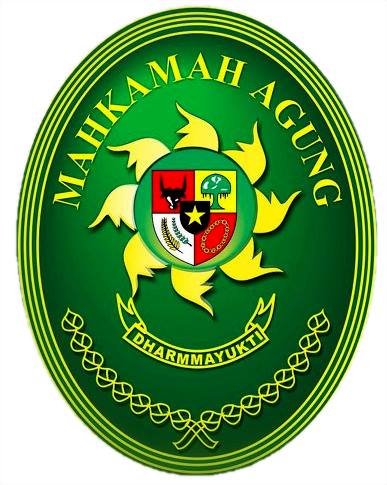 PENGADILAN NEGERI SANGATTAKABUPATEN KUTAI TIMURMARET 2021LEMBAR PENGESAHANLAPORANSURVEI KEPUASAN MASYARAKATPENGGUNA LAYANAN PENGADILANDI PENGADILAN NEGERI SANGATTA KELAS IIBerdasarkan Permenpan dan Reformasi BirokrasiNomor 14 Tahun 2017Disahkan di SangattaMaret 2021KETUA PENGADILAN NEGERI SANGATTAYULANTO PRAFIFTO UTOMO, S.H.,M.HNIP. 197807192001121004KATA PENGANTARAssalamu’alaikum, Wr. Wb.Dalam rangka Akreditasi dan Reformasi Birokrasi, pelayanan instansi/lembaga merupakan salah satu area yang dinilai. Untuk itu, Pengadilan Negeri Sangatta mengadakan survei kwalitas pelayanan terhadap pengguna layanan Pengadilan Negeri Sangatta berdasarkan Peraturan Menteri Pendayagunaan Aparatur Negara dan Reformasi  Terhadap Penyelenggara Pelayanan Publik Birokrasi, Nomor 14 Tahun 2017 tentang Pedoman Survei Kepuasan Masyarakat.Untuk mendapatkan data yang benar, metodologi ini menggunakan methodology penelitian dengan kuesioner dengan wawancara tatap muka, kuesioner melalui pengisian sendiri, termasuk yang dikirimkan melalui surat, diskusi kelompok terfokus, wawancara tidak berstruktur melalui wawancara mendalam sebagaimana dalam Peraturan Menteri Pendayagunaan Aparatur Negara dan Reformasi Terhadap Penyelenggara Pelayanan Publik Birokrasi, Nomor 14 Tahun 2017 tentang Pedoman Survei Kepuasan Masyarakat. Survey Kepuasan Masyarakat ini dimaksudakan untuk mengetahui kelemahan dan kekuatan penyelenggara pelayanan publik, mengukur secara berkala penyelenggaraaan pelayanan, untuk pertimbangan kepentingan penetapan kebijakan, melakukan perbaikan-perbaikan untuk meningkatkan kwalitas pelayanan. Kritik dan saran yang membangun senantiasa kami terima. Semoga laporan ringkas ini, berguna bagi berbagai pihak, khususnya segenap jajaran pimpinan Pengadilan Negeri Sangatta dan masyarakat pengguna layanan di Pengadilan Negeri Sangatta.Wassalamu’alaikum Wr.Wb.							Sangatta,      Maret 2021							Tim Survey	DAFTAR ISIHalamanHALAMAN JUDUL		iLEMBAR PENGESAHAN ....................................................................		iiKATA PENGANTAR		iiiDAFTAR ISI		ivDARTAR TABEL		viBAB I PENDAHULUAN	4Latar Belakang	2Tujuan dan Sasaran	3Rencana Kerja Pelaksanaan	9Tahapan Pelaksanaan	9BAB II  METODE SURVEY	11A.	Jenis Data	11B.	Teknik Pengumpulan Data	11C.	Variabel Pengukuran IKM	5D.	Teknik Analisa Data	7BAB III. PROFIL RESPONDEN	14A.	Jenis Kelamin	8B.	Pendidikan Terakhir Responden	9C.	Pekerjaan Responden	9BAB IV HASIL SURVEY DAN ANALISA DATA	10A.	Persyaratan	17B.	Prosedur	17C.	Waktu pelayanan	18D.	BIaya Pelayanan	13E.	Produk Spesifikasi Jenis Pelayanan	13F.	Kompetensi Petugas	14G.	Perilaku Petugas	15H.	Kualitas Sarana Prasarana	15I.	Penangganan Pengaduan Saran Dan Masukan	16     BAB V ANALISIS	18BAB VI KESIMPULAN DAN REKOMENDASI 	21DAFTAR TABELNo. Tabel								  Halaman	1.	Kategori Mutu Pelayanan		7	2.	Responden menurut Karateristik Jenis Kelamin 		8	3.	Responden menurut Karateristik Pendidikan Terakhir		8	4	Responden menurut Karateristik Pekerjaan Utama		9	5. 	Rata-rata skor dan Peringkat setiap Ruang Lingkup		10	6.	Hasil Survey Ruang Lingkup Persyaratan		11	7.	Hasil Survey Ruang Lingkup Prosedur		12	8.	Hasil Survey Ruang Lingkup Waktu Pelayanan		12	9.	Hasil Survey Ruang Lingkup Biaya Pelayanan		13	10.	Hasil Survey Ruang Lingkup Produk Spesifikasi Jenis Pelayanan		14	11.	Hasil Survey Ruang Lingkup Kompetensi Petugas		14	12.	Hasil Survey Perilaku Petugas 		15	13.	Hasil Survey Kualitas sarana prasarana		16	14.	Ruang Lingkup Penanganan Pengaduan, 		Saran dan Masukan		17BAB IPENDAHULUANLatar BelakangPengadilan Negeri Sangatta merupakan lembaga peradilan dibawah Mahkamah Agung yang memberikan pelayanan publik kepada masyarakat. Pelayanan publik yang diberikan didasarkan atas fungsi, peran, kewajiban dan tujuan didirikannya dalam pemenuhan kebutuhan masyarakat akan kepastian hukum.Berdirinya Pengadilan Negeri Sangatta ini dalam rangka memberikan pelayanan kepada masyarakat  untuk  memenuhi  dan  memfasilitasi  kepentingan  dan kebutuhan masyarakat pencari keadilan akan kepastian hukum yang  merupakan  tugas  utama  dalam  penyelenggaraan peradilan yang sering terlupakan akibat permasalahan yang dihadapi oleh Pengadilan Negeri Sangatta yang semakin rumit dan kompleks.Meskipun fungsi utama Pengadilan memberikan pelayanan publik namun dewasa ini  dalam  pelaksanaannya  pelayanan  publik  yang  diberikan mencitrakan  kredibilitas  yang buruk  dimana  pelayanan  yang diberikan selalu identik dengan prosedur yang tidak jelas dan berbelit-belit, persyaratan yang rumit dan tidak masuk akal, biaya pungutan di luar ketentuan, dan ketidakpastian penyelesaian. Hal ini menimbulkan dampak buruk terhadap perkembangan kualitas pelayanan yakni sering terlantarnya upaya peningkatan kualitas pelayanan dan kurang berkembangnya inovasi dalam pelayanan serta kurang terpacunya pengadilan untuk memperbaiki kualitas layanan. Untuk alasan tersebut maka dilaksanakannya survey kepuasan masyarakat pengguna pengadilan yang tujuan dan manfaatnya adalah untuk mengukur tingkat kepuasan masyarakat terhadap layanan yang diberikan oleh Pengadilan Negeri Sangatta.Berangkat dari pencapaian Akreditasi Penjaminan Mutu pada November 2017 yang lalu, Pengadilan Negeri Sangatta terus memperbaiki diri dan meningkatkan kualitas yang sudah ada. Hal ini bertujuan untuk menjaga kredibilitas dan kepercayaan masyarakat terhadap Pengadilan Negeri Sangatta. Salah satu upaya yang dilakukan dalam peningkatan dan perbaikan pelayanan publik adalah melakukan Survey Kepuasan Masyarakat kepada pengguna layanan. Ini merupakan survey pertama yang dilakukan oleh Pengadilan Negeri Sangatta setelah penerimaan Sertifikat Akreditasi Penjaminan Mutu yang mana hasil yang diharapkan tentunya menggambarkan citra Pengadilan Negeri Tingkat Pertama Penerima Sertifikat Akreditasi. Mengingat Survei Kepuasan Masyarakat merupakan salah satu bagian dari Program Reformasi Birkorasi yaitu area Manajemen Pelayanan Publik dengan tujuan menciptakan pemerintahan yang bersih dari KKN, Akuntabel dan berkinerja serta Pelayanan publik yang berkualitas.Selain itu juga untuk mengetahui tingkat kepuasan masyarakat terhadap pelayanan, kinerja, sarana prasarana dan sebagainya, sehingga dari sana diharapkan saran dan masukan yang bersifat membangun agar kedepannya pelayanan publik di Pengadilan Negeri Sangatta dapat lebih di tingkatkan. Berdasarkan hal tersebut Pengadilan Negeri Sangatta melaksanakan survey kepuasaan masyarakat dalam rangka pelaksaaan Peraturan Menteri Pendayagunaan Aparatur Negara dan Reformasi Birokrasi Nomor 14 Tahun 2017 Tentang Pedoman Survey Kepuasan Masyarakat Terhadap Penyelenggaraan Pelayanan Publik.Tujuan dan SasaranSurvei kepuasaan masyarakat ini bertujuan untuk mengukur    kepuasan masyarakat sebagai pengguna layanan dan meningkatkan kualitas penyelenggaraan pelayanan publik di Pengadilan Negeri Sangatta. Adapun sasaran-sasaran Survei Kepuasan Masyarakat adalah sebagai berikut:Mendorong partisipasi masyarakat sebagai pengguna layanan dalam menilai kinerja penyelenggara pelayanan di Pengadilan Negeri Sangatta.Mendorong penyelenggara pelayanan untuk meningkatkan kualitas Pelayanan di Pengadilan Negeri SangattaMendorong penyelenggara pelayanan menjadi lebih inovatif dalam menyelenggarakan pelayanan publik di Pengadilan Negeri Sangatta.Rencana Kerja Pelaksanaan	Pengukuran/survei kepuasan masyarakat (SKM) di Pengadilan Negeri Sangatta ini dilaksanakan pada bulan Januari sampai dengan Juni 2021.Tahapan Pelaksanaan	Tahapan pelaksanaan survei kepuasan masyarakat (SKM) di Pengadilan Negeri Sangatta, antara lain:Tim survei menentukan metode survei, yaitu dengan metode kuantitatif dan sampel diambil dengan teknik simple random sampling.Tim survei membuat instrumen berupa angket/kuesioner, berdasarkan Peraturan Menteri Pendayagunaan Aparatur Negara dan Reformasi Birokrasi Nomor 14 Tahun 2017 Tentang Pedoman Survei Kepuasan Masyarakat Terhadap Penyelenggaraan Pelayanan Publik.Tim survei mencetak dan menggandakan kuesioner yang telah disusun dan menentukan jadwal pelaksanaan survei.Tim survei melakukan survei sesuai jadwal. Kuesioner yang telah diisi dikumpulkan oleh petugas survei dan diserahkan kepada tim survei.Tim Survei melakukan wawancara langsung dengan responden.Tim survei memeriksa kuesioner, jika ditemukan kuesioner yang rusak dan tidak terisi lengkap, maka kuesioner tersebut tidak diikutkan dalam analisis dataTim survei memeriksa kuesioner, jika ditemukan pilihan “Tidak tahu” dalam jawaban kuesioner maka maka orang yang bersangkutan tidak mengetahui atau memahami pertanyaan dimaksud sehingga menjadi pertimbangan dari analisis.Tim survei mengkoding kuesioner, memasukkan jawawan kuesioner dan menganalisis dataTim survei menyajikan hasil analisa dalam bentuk analisis statistik deskriptif.Tim survei menyajikan hasil analisa diskusi kelompok;Tim survei menyajikan pendapat-pendapat;Tim survey melakukan cross check analisis statistik deskriptif dengan analisa diskusi kelompok dan pendapat-pendapat;BAB II METODOLOGI PENELITIANMetode Survei		Penelitian ini merupakan penelitian deskriptif anilisis dimana datanya berupa angka-angka dan dianalisis dengan teknik analisis statistik deskriptif. Guna melengkapi hasil analisis, disajikan juga analisis kuantitatif sebagai pelengkap.		Populasi penelitian ini adalah semua masyarakat pengguna layanan di Pengadilan Negeri Sangatta, antara lain: pencari keadilan, polisi, jaksa, pengacara, KPAI, LSM, dll. Sampel pada penelitian ini diambil dengan teknik simple random sampling.Teknik Pengumpulan Data		Data pada penelitian ini diambil dengan instrumen berupa kuesioner melalui dengan cara kuesioner diberikan dan diisi sendiri oleh responden. Kuesioner atau angket penelitian ini terlampir.		Penielitian juga dilaksanakan secara online dengan menggunakan aplikasi siSuper.Variabel Pengukuran SKM		Variabel pada pengukuran ini didasarkan pada Peraturan Menteri Pendayagunaan Aparatur Negara dan Reformasi Birokrasi Nomor 16 Tahun 2014 Tentang Pedoman Survei Kepuasan Masyarakat Terhadap Penyelenggaraan Pelayanan Publik yang terdiri dari 9 ruang lingkup, antara lain:PersyaratanPersyaratan adalah syarat yang harus dipenuhi dalam pengurusan suatu jenis pelayanan, baik persyaratan teknis maupun administratif.2. 	ProsedurProsedur adalah tata cara pelayanan yang dibakukan bagi pemberidan penerima pelayanan, termasuk pengaduan.3. 	Waktu pelayananWaktu pelayanan adalah jangka waktu yang diperlukan untuk menyelesaikan seluruh proses pelayanan dari setiap jenis pelayanan.4. 	Biaya/TarifBiaya/Tarif adalah ongkos yang dikenakan kepada penerima layanan dalam mengurus dan/atau memperoleh pelayanan dari penyelenggara yang besarnya ditetapkan berdasarkan kesepakatan antara penyelenggara dan masyarakat.5. 	Produk Spesifikasi Jenis PelayananProduk spesifikasi jenis pelayanan adalah hasil pelayanan yang diberikan dan diterima sesuai dengan ketentuan yang telah ditetapkan. Produk pelayanan ini merupakan hasil dari setiap spesifikasi jenis pelayanan.6. 	Kompetensi PelaksanaKompetensi Pelaksana adalah kemampuan yang harus dimiliki oleh pelaksana meliputi pengetahuan, keahlian, ketrampilan dan pengalaman.7. 	Perilaku PelaksanaPerilaku Pelaksana adalah sikap petugas dalam memberikan pelayanan.8. 	Kualitas Sarana dan Prasarana PelayananMaklumat Pelayanan adalah merupakan pernyataan kesanggupan dan kewajiban penyelenggara untuk melaksanakan pelayanan sesuai dengan standar pelayanan.9. 	Penanganan Pengaduan, saran dan MasukanPenanganan pengaduan, saran dan masukan, adalah tata cara pelaksanaan penanganan pengaduan dan tindak lanjut pengaduan.Teknik Analisis Data		Analisis data pada pengukuran Survei kepuasan masyarakat (SKM) di Pengadilan Negeri Sangatta ini digunakan analisis statistik deskriptif.	Kesembilan ruang lingkup tersebut di atas, selanjutnya disusun ke dalam kuesioner dengan 9 item, dengan lima option jawaban, namun hanya empat opsi bernilai bobot. Adapun penyekorannya menggunakan skala likert, dengan skor 1 sampai dengan 4. Analisa selanjutnya mengkonversi ke dalam skala 100, dan kategorisasi mutu pelayanan di Pengadilan Negeri Sangatta ditentukan sebagai berikut:Tabel 1.Kategori Mutu PelayananBAB IIIPROFIL RESPONDENJenis KelaminTabel 2Responden Menurut Karakteristik Jenis KelaminBerdasarkan tabel responden menurut karakteristik di atas mayoritas responden pada penelitian ini berjenis kelamin laki-laki (64 %).Pendidikan TerakhirTabel 3Responden Menurut Karakteristik Pendidikan TerakhirBerdasarkan tabel responden menurut karakteristik di atas mayoritas responden pada penelitian ini berpendidikan terakhir SMA sebanyak 65 orang (67,01 %).Pekerjaan UtamaTabel 4Responden Menurut Karakteristik Pekerjaan UtamaBerdasarkan tabel responden menurut karakteristik di atas mayoritas responden pada penelitian ini berpekerjaan utama di swasta yaitu sebanyak 30 orang (60 %).BAB IVHASIL SURVEI KEPUASAN MASYARAKAT PENGGUNALAYANAN PENGADILANKuesioner yang terkumpul dan terisi dengan lengkap sejumlah 97 bendel angket. Berdasarkan survei kepuasan masyarakat di Pengadilan Negeri Sangatta, hasil analisis data yang telah dilakukan (lihat lampiran) diketahui bahwa Survei Kepuasan Masyarakat (SKM) pada Pengadilan Negeri Sangatta 85.00% berada pada kategori “SANGAT BAIK” (pada interval 81,26 s/d 100).Hasil SKM tersebut di atas, terdiri dari sembilan ruang lingkup, analisis selanjutnya adalah mendeskripsikan hasil analisis terhadap kesembilan ruang lingkup tersebut.Tabel 5Rata-rata Skor dan Peringkat pada Setiap Ruang LingkupPengukuran Indeks Kepuasan Pengguna Layanan Pengadilan Di Pengadilan Negeri SangattaPersyaratan	Persyaratan adalah syarat yang harus dipenuhi dalam pengurusan suatu jenis pelayanan, baik persyaratan teknis maupun administratif. Dari hasil analisis diperoleh rata-rata skor sebesar 3,420 berada pada interval skor 3,26 – 4,00 kategori “sangat baik”. Dengan demikian kepuasan masyarakat pengguna layanan pengadilan, ruang lingkup persyaratan berada pada kategori sangat baik.	Adapun hasil jawaban kuesioner kepuasan masyarakat pengguna layanan pengadilan, ruang lingkup persyaratan disajikan pada tabel berikut ini.Tabel 6Kepuasan Masyarakat Pengguna Pengadilan Negeri SangattaRuang Lingkup: PersyaratanProsedur	Prosedur adalah tata cara pelayanan yang dibakukan bagi pemberi dan penerima pelayanan, termasuk pengaduan. Dari hasil analisis diperoleh rata-rata skor sebesar 3,380 berada pada interval skor 3,26 – 4,00 kategori “Sangat Baik”. Dengan demikian kepuasan masyarakat pengguna layanan pengadilan, ruang lingkup prosedur berada pada kategori “sangat baik”.	Adapun hasil jawaban kuesioner kepuasan masyarakat pengguna layanan pengadilan, ruang lingkup prosedur disajikan pada tabel berikut ini.Tabel 7Kepuasan Masyarakat Pengguna PN Kutai Barat Kelas IIRuang Lingkup: ProsedurWaktu Pelayanan	Waktu pelayanan adalah jangka waktu yang diperlukan untuk menyelesaikan seluruh proses pelayanan dari setiap jenis pelayanan. Dari hasil analisis diperoleh rata-rata skor sebesar 3,340 berada pada interval skor 3,26 – 4,00 kategori “Sangat Baik”. Dengan demikian kepuasan masyarakat pengguna layanan pengadilan, ruang lingkup waktu pelayanan berada pada kategori sangat baik.	Adapun hasil jawaban kuesioner kepuasan masyarakat pengguna layanan pengadilan, ruang lingkup waktu pelayanan disajikan pada tabel berikut iniTabel 8Kepuasan Masyarakat Pengguna SangattaRuang Lingkup: Waktu PelayananBiaya Pelayanan	Biaya Pelayanan adalah Biaya yang dipungut dalam memberikan pelayanan kepada Pengguna Layanan. Dari hasil analisis rata-rata skor sebesar 3,440 berada pada interval 3,26 – 4,00 kategori “Sangat Baik”. Dengan demikian kepuasan masyarakat pengguna layanan pengadilan, ruang lingkup Biaya Pelayanan berada pada kategori Sangat Baik.	Adapun hasil jawaban kuesioner kepuasan masyarakat pengguna layanan pengadilan, ruang lingkup Biaya Pelayanan disajikan pada tabel berikut ini.Tabel 9Kepuasan Masyarakat Pengguna PN SangattaRuang Lingkup: Biaya PelayananProduk Spesifikasi Jenis Pelayanan	Produk spesifikasi jenis pelayanan adalah hasil pelayanan yang diberikan dan diterima sesuai dengan ketentuan yang telah ditetapkan.Produk pelayanan ini merupakan hasil dari setiap spesifikasi jenis pelayanan.Dari hasil analisis diperoleh rerata skor sebesar 3.320 berada pada interval skor 3,26 – 4,00 kategori “Sangat Baik”. Dengan demikian kepuasan masyarakat pengguna layanan pengadilan, ruang lingkup produk spesifikasi berada pada kategori Sangat Baik.	Adapun hasil jawaban kuesioner kepuasan masyarakat pengguna layanan pengadilan, ruang lingkup produk spesifikasi jenis pelayanan disajikan pada tabel berikut ini.Tabel 10Kepuasan Masyarakat Pengguna PN Sangatta Ruang Lingkup: Produk Spesifikasi Jenis PelayananF. Kompetensi Petugas Pelaksana Pelayanan	Kompetensi Petugas Pelaksana Pelayanan adalah kemampuan yang harus dimiliki oleh pelaksana meliputi pengetahuan, keahlian, keterampilan, dan pengalaman. Dari hasil analisis diperoleh rata-rata skor sebesar 3,360 berada pada interval skor 3,26 – 4,00 kategori “Sangat Baik”. Dengan demikian kepuasan masyarakat pengguna layanan pengadilan, ruang lingkup kompetensi pelaksana berada pada kategori Sangat Baik.	Adapun hasil jawaban kuesioner kepuasan masyarakat pengguna layanan pengadilan, ruang lingkup kompetensi pelaksana disajikan pada tabel berikut ini.Tabel 11Kepuasan Masyarakat Pengguna PN SangattaRuang Lingkup: Kompetensi Petugas Pelaksana PelayananG. Perilaku Petugas Pelayanan	Perilaku Petugas Pelayanan adalah kemampuan yang harus dimiliki oleh pelaksana meliputi kesopanan dan keramahan yang dilakujkan oleh Petugas Pelayanan selama melayani penggunan pelayanan di Pengadilan.  Dari hasil analisis diperoleh rata-rata skor sebesar 3,300 berada pada interval skor 3,26 – 4,00 kategori “Sangat Baik”. Dengan demikian kepuasan masyarakat pengguna layanan pengadilan, ruang lingkup Perilaku Petugas Pelayanan berada pada kategori Sangat Baik.	Adapun hasil jawaban kuesioner kepuasan masyarakat pengguna layanan pengadilan, ruang lingkup Pelaku Petugas PelayananTabel 12Kepuasan Masyarakat Pengguna PN SangattaRuang Lingkup: Perilaku Petugas PelayananH. Kualitas Sarana dan Prasarana	Kualitas dan Prasanara adalah Fasilitas yang disediakan Pengadilan sesuai prosedur yang digunakan untuk menunjang jalannya  pelayanan di Pengadilan.  Dari hasil analisis diperoleh rata-rata skor sebesar 3,200 berada pada interval skor 3,26 – 4,00 kategori “Sangat Baik”. Dengan demikian kepuasan masyarakat pengguna layanan pengadilan, ruang lingkup Kualitas sarana dan prasarana berada pada kategori Sangat Baik.	Adapun hasil jawaban kuesioner kepuasan masyarakat pengguna layanan pengadilan, ruang lingkup Pelaku Petugas PelayananTabel 13Kepuasan Masyarakat Pengguna PN SangattaRuang Lingkup: Kualitas Sarana dan PrasaranaI. Penanganan Pengaduan, Saran dan Masukan	Penanganan pengaduan, saan dan masukan adalah tata cara pelaksanaan penanganan terhadap pengaduan dan tindak lanjut dari pelayanan. Dari hasil analisis diperoleh rata-rata skor sebesar 3,840 berada pada interval skor 3,26 – 4,00 kategori “Sangat Baik”. Dengan demikian kepuasan masyarakat pengguna layanan pengadilan, ruang lingkup penanganan pengaduan, saran dan masukan berada pada kategori Sangat Baik.	Adapun hasil jawaban kuesioner kepuasan masyarakat pengguna layanan pengadilan, ruang lingkup penanganan pengaduan, saran dan masukan disajikan pada tabel berikut ini.Tabel 14Kepuasan Masyarakat Pengguna PN Sangatta Ruang Lingkup: Penanganan Pengaduan, 	Hasil survei kualitatif pada penelitian ini diperoleh dari hasil saran-saran responden yang ditulis di dalam angket yang telah disebarkan. Saran-saran perbaikan Pengadilan Negeri Sangata, yang diusulkan responden, antara lain:Kebersihan ruang tunggu untuk ditingkatkan,Agar Runag tunggu di fasilitasi dengan AC.BAB VANALISISBagian analisis ini adalah hasil korespondensi ke 9 point penilaian di crosscheck dengan hasil saran-saran dan kelompok diskusi beserta pendapat-pendapat yang diperoleh sehingga tercipta pengujian satu sama lain untuk mendapatkan kebenaran yang lebih hakiki. Saran-saran, hasil kelompok diskusi dan pendapat-pendapat yang relevant dikelompokkan ke penilaian point 1 sampai dengan 9 yang telah dikelompokkan lebih besar menjadi 3 (tiga) yaitu Kebutuhan dan kepuasan Pengguna layanan pengadilan, kepercayaan dan keyakinan pengguna layanan pengadilan dan yang terakhir pengadilan yang terjangkau serta akses informasi yang mudah. Kemudian dari hasil penilaian tersebut terdapat 3 (tiga) kategori dengan nilai terendah yaitu :Kualitas Sarana dan Prasarana, dengan indeks capaian sebesar 3,200Perilaku Petugas Pelayanan, dengan indeks capaian sebesar 3.300Produk Spesifikasi Jenis Pelayanan, dengan indeks capaian sebesar 3,320Terhadap 3 (tiga) kategori ini sudah kami analisa berdasarkan saran dan masukan yang ada yaitu dikarenakan :Untuk Sarana dan Prasarana, perlunya penambahan fasilitas umum seperti AC maupun kipas angin untuk pengunjung  agar pengunjung tidak kepanasan; Perilaku Petugas Pelayanan perlu diadakan pembekalan pelayanan prima kepada pengguna pelayanan.Terkait dengan waktu pelayanan, Perlunya penambahan staf Pengadilan Negeri Sangatta yang secara khusus memberikan informasi kepada masyarakat melalui meja Pelayanan terpadu satu pintu (PTSP) permasalahan karena staf pelayanan merangkap pekerjaan yang tidak fokus pada pelayanan;Sedangkan untuk Produk spesifikasi Jenis Layanan, Agar Petugas pelayanan fokus dalam memberikan pelayanan kepada Pengguna layanan agar hasil output sesuai dengan layanan. Di meja layanan sudah disediakan brosur dan persyaratan persyaratan sesuai layanan produk pengadilan.BAB VlKESIMPULAN DAN REKOMENDASIKesimpulan	Berdasarkan hasil analisis data terhadap data penelitian ini, disimpulkan bahwa Indeks Kepuasan Masyarakat (IKM) pengguna layanan pengadilan di Pengadilan Negeri Sangatta sebesar 85.00 dan berada pada kategori SANGAT BAIK. Adapun kesimpulan pada masing-masing ruang lingkup sebagai berikut:Persyaratan Pelayanan di Pengadilan Negeri Sangatta berada pada kategori SANGAT BAIKProsedur Pelayanan di Pengadilan Negeri Sangatta berada pada kategori kurang SANGAT BAIK.3. 	Waktu pelayanan di Pengadilan Negeri Sangatta berada pada kategori SANGAT BAIK4. 	Biaya/Tarif pelayanan di Pengadilan Negeri Sangatta berada pada kategori SANGAT BAIK5. 	Produk Spesifikasi Jenis Pelayanan di Pengadilan Negeri Sangatta berada pada kategori SANGAT BAIK6. 	Kompetensi Pelaksana Pelayanan di Pengadilan Negeri Sangatta berada pada kategori SANGAT BAIK7. 	Perilaku Pelaksana Pelayanan di Pengadilan Negeri Sangatta berada pada kategori SANGAT BAIK8. 	Kulitas Sarana dan Prasarana di Pengadilan Negeri Sangatta berada pada kategori BAIK9. 	Penanganan Pengaduan, Saran dan Masukan di Pengadilan Negeri Sangatta berada pada kategori SANGAT BAIKSurvei Kepuasan Masyarakat (SKM) pengguna layanan pengadilan di Pengadilan Negeri Sangatta berdasarkan peringkat ruang lingkupnya, diperoleh kepuasan responden paling tinggi berada pada ruang lingkup “Penanganan Pengaduan.” disusul, Biaya Pelayanan dan “Persyaratan”.Rekomendasi	Kepada jajaran manajemen dan seluruh pegawai di Pengadilan Negeri Sangatta, hendaknya meningkatkan pelayanan dan mendukung program pemberantasan korupsi, kolusi dan nepotisme. 	Adapun rekomendasi yang didasarkan atas saran-saran yang diberikan responden, sebagai berikut:Fasilitas AC di ruang tunggu tidak dapat di realisasikan karena ruangan tunggu dalam bemtuk ruangan terbuka. Untuk penganti AC sudah disediaka kipas angin;Perlunya penambahan staf pada Pengadilan Negeri Sangatta  karena banyak yang merangkap pekerjaan sehingga pelayanan tidak maksimal;Perlu adanya pembekalan kepada Petugas Pelayanan mengenai kualitas pelayanan.RUJUKAN:Keputusan Menteri Pendayagunaaan Aparatur Negara Nomor: KEP/25/M.PAN/ 2/2004 Tentang Pedoman Penyusunan Indeks Kepuasan Masyarakat Unit Pelayanan Instansi Pemerintah.Peraturan Menteri Pendayagunaan Aparatur Negara dan Reformasi Birokrasi Nomor 14 Tahun 2017 Tentang Pedoman Survei Kepuasan Masyarakat Terhadap Penyelenggaraan Pelayanan Publik.Ridwan.  2008. Dasar-dasar Statistik. Penerbit Alfa Beta. Bandung.Saifuddin Azwar. 2009. Penyusunan Skala Psikologi. Yogyakarta: Pustaka BelajarSutrisno Hadi. 2003. Statistik Jilid 2. Penerbit ANDI Offset. Yogyakarta.Sutrisno Hadi. 2003. Statistik Jilid 3 Penerbit ANDI Offset Yogyakarta.Management Representative,NOVIYANTO HERMAWAN, S.H.NIP. 197911012003121001Ketua Tim Survei,GUNARSO. S.H.NIP. 196210291995031001No.Mutu PelayananNorma SkorNorma SkorNo.Mutu PelayananSkala 100Skala 1-41.A (Sangat Baik)81,26 – 100,003,26 – 4,002.B (Baik)62,51 – 81,252,51 – 3,253.C (Kurang Baik)43,76 – 62,501,76 – 2,504.D (Tidak Baik)25,00 – 43,751,00 – 1,75NoJenis KelaminFrekuensi%1Laki-laki32642Perempuan18363Tidak mencantumkan Jenis Kelamin00JumlahJumlah50100NoPendidikan TerakhirFrekuensi%1SD002SMP              003SMA29584DIPLOMA        005S120406S212JumlahJumlah50100NoPekerjaan UtamaFrekuensi%1PNS7142TNI/POLRI243Petani/Nelayan004Swasta30605Wiraswasta6126Lainnya510JumlahJumlah50100No.Ruang LingkupRata-rataSkorKategoriPeringkat1.Persyaratan3,420Sangat Baik32.Prosedur3,380Sangat Baik43.Waktu Pelayanan3,340Sangat Baik64.Biaya Pelayanan3,440Sangat Baik25.Produk Spesifikasi Jenis Pelayanan3,320Sangat Baik76.Kompetensi Petugas Pelayanan3,360Sangat Baik57.Perilaku Pelayanan3,300Sangat Baik88.Sarana Prasarana3,200Baik99.Pengaduan3,840Sangat Baik1No.JawabanSkorFrekuensiFrekuensiNo.JawabanSkorF%1.Sangat Sesuai421422.Sesuai329583.Kurang Sesuai2004.Tidak Sesuai100JumlahJumlahJumlah50100No.JawabanSkorFrekuensiFrekuensiNo.JawabanSkorF%1.Sangat Mudah420402.Mudah329583.Kurang Mudah2124.Tidak Mudah100JumlahJumlahJumlah50100No.JawabanSkorFrekuensiFrekuensiNo.JawabanSkorF%1.Sangat Cepat433662.Cepat317343.Kurang Cepat2004.Tidak Cepat100JumlahJumlahJumlah50100No.JawabanSkorFrekuensiFrekuensiNo.JawabanSkorF%1.Gratis424482.Murah324483.Cukup Mahal2244.Sangat Mahal100JumlahJumlahJumlah50100No.JawabanSkorFrekuensiFrekuensiNo.JawabanSkorF%1.Sangat Sesuai434682.Sesuai316323.Kurang Sesuai2004.Tidak Sesuai100JumlahJumlahJumlah50100No.JawabanSkorFrekuensiFrekuensiNo.JawabanSkorF%1.Sangat Kompeten418362.Kompeten332643.Kurang Kompeten2004.Tidak Kompeten100JumlahJumlahJumlah50100No.JawabanSkorFrekuensiFrekuensiNo.JawabanSkorF%1.Sangat Sopan dan Ramah415302.Sopan dan Ramah335703.Kurang sopan dan Ramah2004.Tidak Sopan dan Ramah100JumlahJumlahJumlah50100No.JawabanSkorFrekuensiFrekuensiNo.JawabanSkorF%1.Sangat baik413462.Baik334683.Cukup2364.Buruk100JumlahJumlahJumlah50100No.JawabanSkorFrekuensiFrekuensiNo.JawabanSkorF%1.Dikelola dengan baik444882.Berfungsi Kurang Maksimal35103.Ada tetapi tidak berfungsi2004.Tidak ada112JumlahJumlahJumlah50100